Na temelju čl. 58. st. 2. Zakona o zaštiti na radu (NN 71/14, 118/14,154/14), čl. 26. i 27. Zakona o radu (NN 93/14.) Školski odbor Osnovne škole Pujanki, na prijedlog ravnatelja ,dana  27.3.2017.  donosiPRAVILNIK O TESTIRANJU NA ALKOHOL, DROGE I DRUGA SREDSTVA OVISNOSTI NA RADNOM MJESTUUVODNE ODREDBEĈlanak 1.Ovim pravilnikom utvrđuje se sustav za provedbu mjera zabrane zloupotrebe alkohola, droga ili drugih sredstava ovisnosti na mjestima rada u vrijeme rada, način utvrđivanja prisutnosti alkohola, droga ili drugih sredstava ovisnosti u tijelu, krvi ili drugim tjelesnim tekućinama (u daljnjem tekstu: testiranje) za vrijeme rada, postupanje sa osobama zatečenim na radnom mjestu pod utjecajem alkohola, droga ili drugih sredstava ovisnosti i mjere za rad pod utjecajem alkohola, droge i drugih zabranjenih supstanci.Svrha ovog Pravilnika je poduzimanje zakonom propisanih mjera zaštite imovine i radnika poslodavca ,te otkrivanje i suzbijanje pojave alhoholizma i pojave ovisnosti o opojnim drogama i psihotropnim tvarima kod Poslodavca.Ĉlanak 2.Poslodavac je dužan upoznati radnika s odredbama akta iz članka 1. ovog pravilnika i to prilikom zasnivanja radnog odnosa.Ĉlanak 3.Propisane mjere i postupci sastavni su dio sustava unapređivanja sigurnosti i zdravlja radnika, sprječavanja ozljeda na radu, profesionalnih bolesti i drugih bolesti u vezi s radom, a odnose se na:-Zabranu rada i dolaska na posao pod utjecajem alkohola,-Zabranu unošenja i konzumacije alkoholnih pića na mjesta rada,-Utvrđivanje postupka provjere alkoholiziranosti,-Odgovorne osobe za provedbu mjera zabrane zloupotrebe alkoholnih pića,-Zabranu provjere alkoholiziranosti,-Obavještavanje radnika o štetnosti ovisnosti i njihovom utjecaju na radnusposobnost,-Suradnju ovlaštenika poslodavca, sa stručnjakom zaštite na radu, specijalistom medicine rada i povjerenikom radnika za zaštitu na radu,-Mjere koje se provode nakon utvrđene alkoholiziranosti radnika.Ĉlanak 4.Odredbe ovog pravilnika odnose se na sve radnike OŠ PUJANKI u radnom odnosu temeljem ugovora o radu i druge osobe koje po bilo kojoj osnovi rade u prostorijama i prostorima škole .IZUZEĆAĈlanak 5.Poslodavac ne smije provjeravati je li pod utjecajem drugih sredstava ovisnosti izuzev alkohola, radnik koji mu je predao potvrdu da se nalazi u programu liječenja, odvikavanja ili rehabilitacije od ovisnosti te u izvanbolničkom tretmanu liječenja od ovisnosti i da uzima supstitucijsku terapiju, ali može zatražiti ocjenu zdravstvene i psihofizičke sposobnosti toga radnika za obavljanje povjerenih mu poslova.Ocjenu zdravstvene i psihofizičke sposobnosti iz stavka 1. ovog članka daje specijalist medicine rada.Potvrdu da se radnik nalazi u programu liječenja, odvikavanja ili rehabilitacije od ovisnosti, odnosno u izvanbolničkom tretmanu liječenja od ovisnosti i da uzima supstitucijsku terapiju izdaje ustanova kod koje se provodi program.ZABRANA KORIŠTENJA ALKOHOLA, DROGA ILI DRUGIH SREDSTAVA OVISNOSTI NA RADNOM MJESTUĈlanak 6.Zabranjuje se unošenje i konzumiranje alkoholnih pića droga ili drugih sredstava ovisnosti na mjestima rada u školi.Radnik ne smije biti na radnom mjestu pod utjecajem alkohola, droga ili drugih sredstava ovisnosti niti ih smije unositi na mjesto rada i privremena radilišta.Radi osiguranja sigurnosti i zdravlja svih zaposlenih kao i očuvanja imovine radnik je dužan pridržavati se zabrane rada pod utjecajem alkohola, droge i drugih zabranjenih supstanci. Postupanje radnika koje je suprotno smatra se postupkom koji ugrožava opću sigurnost i zdravlje radnika, te imovinu poslodavca.Ĉlanak 7.Pod pojmom alkohola smatra se bilo koja vrsta alkoholnog pića.Pod pojmom droge misli se na bilo koju tvar prirodnog ili umjetnog porijekla, uključujući psihotropne tvari, uvrštene u popis psihotropnih tvari ili droga, ili druge supstance koje imaju utjecaj na ponašanje i normalne psihofizičke karakteristike čovjeka.Ĉlanak 8.Stanjem pod utjecajem alkohola smatra se stanje pri kojem izmjerena vrijednost alkohola u izdahnutom zraku iznosi više od 0,0 mg/l, odnosno više od 0,0 g/kg težine u krvi.Radnik koji je neposredno prije dolaska na rad ili u vrijeme dnevnog odmora ili tjednog odmora konzumirao alkoholna pića u količinama koja bi mogla rezultirati koncentracijom većom od utvrđene st. 1. ovog članka dužan se osobno ili telefonom javiti ovlašteniku poslodavca i priopćiti mu razlog odustajanja od dolaska na posao.Stanje pod utjecajem droge je stanje koje se utvrdi odgovarajućim testiranjem, a pokazuje da osoba ima u tijelu nedozvoljenu ili zabranjenu drogu ili drugo sredstvo ovisnosti. Pozitivan preliminarni test mora se potvrditi potvrdnom metodom.Pokazatelji ponašanja u smislu ovog pravilnika su znaci koji ukazuju da je osoba pod utjecajem alkohola, droge ili drugih sredstva ovisnosti, u smislu promijenjenog ponašanja, djelovanja ili ponašanja koje odstupa od uobičajenog.TESTIRANJEĈlanak 9.Potrebu testiranja određuje ravnatelj, odnosno ovlaštena osoba poslodavca sa svrhom zaštite zdravlja i sigurnosti svih radnika.Testiranje ne treba radniku unaprijed najaviti.Ĉlanak 10.Ovlaštene osobe za provjeru alkoholiziranosti su osposobljeni ovlaštenici poslodavca.Ĉlanak 11.Testiranje se provodi i u slučaju ozljede na radu, sumnje da je radnik pod utjecajem sredstava ovisnosti, neprimjerenog ponašanja koje može biti uzrokovano uzimanjem sredstava ovisnosti kao i u svim drugim okolnostima kada je to potrebno i primjereno.Ĉlanak 12.Prisutnost alkohola u organizmu utvrđuje se instrumentom za otkrivanje prisutnosti alkohola u izdahnutom zraku.Prisutnost droge u organizmu utvrđuje se preliminarnom metodom, a u slučaju pozitivnog testa potrebno je provesti potvrdnu metodu u ovlaštenoj ustanovi.Ĉlanak 13.Testiranje vrši: stručno osposobljena osoba poslodavca, ovlašteni specijalist medicine rada i zdravstvena ustanova s kojom poslodavac ima sklopljen ugovor za preliminarno testiranje.Ĉlanak 14.Prije početka testiranja radnik mora biti upoznat s postupkom testiranja.Postupak testiranja na prisutnost alkohola opisan je u Postupovniku za testiranje na prisutnost alkohola u organizmu na radnom mjestu, koji je sastavni dio ovog pravilnika (prilog 1.)Testiranju mora nazočiti ravnatelj,- ovlaštenik poslodavca koji vrši testiranje i svjedok koga odabere ovlaštenik poslodavca.Ĉlanak 15.O provedenom testiranju sastavlja se zapisnik koji sastavlja ovlaštena osoba poslodavca koja vrši testiranje u najmanje (2) primjeraka od kojih (1) zadržava poslodavac a (1) dobiva radnik. Zapisnik potpisuje ovlaštena osoba poslodavca, radnik i svjedok.Zapisnik o testiranju na prisutnost alkohola u organizmu na radnom mjestu sastavni je dio ovog pravilnika (prilog 2.).Ĉlanak 16.Ako radnik odbije testiranje smatra se da je pod utjecajem alkohola, droge ili drugih zabranjenih tvari.Ovlaštena osoba obavezna je napisati zapisnik o činjenici da je radnik odbio testiranje.Ĉlanak 17.Da bi izbjegao daljnje postupke, radnik koji je odbio testiranje, može na svoj trošak izvršiti analizu tjelesnih tekućina na prisutnost alkohola, droge ili drugih zabranjenih tvari u ovlaštenoj zdravstvenoj ustanovi uz prisutnost ovlaštene osobe poslodavca.UDALJENJE S RADNOG MJESTAĈlanak 18.Poslodavac mora udaljiti s radnog mjesta radnika kod kojeg je utvrđeno prisustvo alkohola, droge ili drugih zabranjenih tvari u skladu s ovim pravilnikom.Poslodavac mora udaljiti s radnog mjesta i radnika koji se odbije podvrći testiranju, a naročito ako mu ponašanje odstupa od uobičajenog.Ĉlanak 19.Ukoliko radnik odbije napustiti radno mjesto poslodavac može koristiti usluge nadležne redarstvene službe.Vrijeme koje radnik provede izvan rada radi utvrđivanja kršenja zabrane iz ovog pravilnika ne plaća se kao vrijeme provedeno na radu.Ĉlanak 20.Poslodavac treba radniku, kojeg udaljuje s radnog mjesta, ponuditi siguran prijevoz do mjesta stanovanja (na trošak radnika) ili pozvati člana obitelji, a ako radnik to odbije poslodavac ne snosi krivnju za postupanje radnika nakon što napusti mjesto rada. Konkretno postupanje je sastavni dio zapisnika.MJEREĈlanak 21.Rad pod utjecajem alkohola, droge ili drugih nedozvoljenih tvari smatra se težim kršenjem radne dužnosti.Na ozljede koje zadobije radnik prilikom rada pod utjecajem alkohola, droge ili nedozvoljenih tvari u svezi potraživanja primjenjuju se odredbe Zakona o obveznom zdravstvenom osiguranju (NN 80/13, 173/13) i Pravilnika o pravima, uvjetima i načinu ostvarivanja prava iz obveznoga zdravstvenog osiguranja u slučaju ozljede na radu i profesionalne bolesti.Radnik koji radeći pod utjecajem alkohola, droge ili nedozvoljenih tvari prouzroči štetu poslodavcu ili trećoj osobi mora tu štetu nadoknaditi.Poslodavac utvrđuje mjere za radnika koji je prekršio zabranu rada pod utjecajem alkohola, droge, odnosno drugih zabranjenih tvari ovisno o okolnostima slučaja.Ĉlanak 22.Mjera može biti: usmeno upozorenje i savjet radniku uz udaljavanje sa mjesta rada, zabrana nastavka rada - privremeno udaljavanje s radnog mjesta i upozorenje o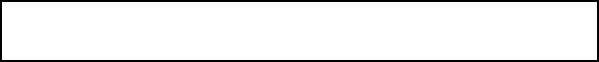 Mogućnosti otkaza ugovora o radu ili mjere obveznog liječenja pri ponovnom kršenju zabrane.Ĉlanak 23.Radniku kojem se prilikom testiranja na prisutnost alkohola u organizmu utvrdi vrijednost alkohola u izdahnutom zraku viša od 0,0 mg/l (0,0 g/kg težine u krvi), izriče se mjera ovisno o stupnju alkoholiziranosti, sukladno dogovorno utvrđenim stupnjevima alkoholiziranosti između Uprave i predstavnika Sindikata:1)PRIPITO STANJE: do 0,5 mg/l (do 0,5 g/kg težine u krvi);2)PIJANO STANJE: 0,51 > mg/l (0,5 > g/kg težine u krvi).Ĉlanak 24.Mjere koje se mogu izreći radniku zbog utvrđene vrijednosti alkohola u izdahnutom zraku više od dozvoljene su:Ĉlanak 25.Izrečene mjere se unose u dosje radnika, a izriče ih ravnatelj na temelju Zapisnika o ispitivanju na prisutnost alkohola (prilog 2. Pravilnika),a prema postupku koji je propisan za izvanredno otkazivanje ugovora o radu.Izrečena mjera usmene opomene pri utvrđenom pripitom stanju (u tabeli: stupanj akoholiziranosti - točka 1., I prekršaj) ima učinak u trajanju od jedne (1 god.) godine, nakon čega njen učinak prestaje.Ako radnik počini ili bude zatečen u novom prekršaju u razdoblju od izricanja mjere iz stavka 2. ovog članka, do roka njenog učinka, mjera se pisano unosi u dosje radnika trajno.Na testiranje alkoholiziranosti može biti pozvan i radnik koji se nalazi u postupku liječenja, odvikavanja i rehabilitacije od ovisnosti u odgovarajućoj ustanovi.Ĉlanak 26.Radnika za kojeg je provjerom utvrđeno da je pod utjecajem alkohola odgovorna osoba privremeno udaljuje s mjesta rada i organizira prijevoz alkoholiziranog radnika do mjesta stanovanja.Odgovorna ovlaštena osoba Poslodavca treba radniku, kojeg udaljuje s radnog mjesta, ponuditi siguran prijevoz do mjesta stanovanja (na trošak radnika) ili pozvatičlana obitelji, a ako radnik to odbije Poslodavac ne snosi krivnju za postupanje radnika nakon što napusti mjesto rada. Konkretno postupanje je sastavni dio zapisnika.Članak 27.OŠ PUJANKI poduzima i preventivne mjere kroz obavještavanje radnika o ovisnosti i njihovom utjecaju  na radnu sposobnost putem korištenja odgovarajućeg propagandnog materijala ustanova koje se bave prevencijom ovisnosti organiziranjem razgovora, predavanja i sl.Provedbu preventivnih mjera organizira ravnatelj OŠ PUJANKI i kroz suradnju s ovlaštenicima poslodavca, stručnjakom za zaštitu na radu ,odnosno ,ovlaštenom tvrtkom, specijalistom medicine rada sa kojim je ugovorena specifična zdravstvena zaštita zaštita i naročito povjerenikom zaštite na radu.Sastavni dio ove suradnje je i izvještavanje o poduzetim mjerama u suzbijanju ovisnosti.Članak 28.Izmjene i dopune ovog Pravilnika donose se na način kako je i donesen Pravilnik.Ravnatelj osigurava da jedan primjerak Pravilnika bude dostupan radnicima ,a jedan primjerak se obvezno uručuje povjereniku za zaštitu na radu.Članak 29.Ovaj Pravilnik stupa na snagu osmog dana od dana objave.KLASA:003-05/17-01/01URBROJ:2181-56-17-2Objavljeno: 27.3.2017. STUPIO NA SNAGU:4.4.2017.Ravnatelj:MATE GLAVINOVIĆ		Predsjednik Školskog odbora:					NEVENA VUČEVIĆPrillog 1. Postupovnik za testiranje na prisutnost alkohola u organizmu na radnom mjestuOsnovna škola PujankiOvim Postupovnikom za testiranje na prisutnost alkohola u organizmu na radnom mjestu u OŠ PUJANKI SPLIT, Tijardovićeva 30 /u daljnjem tekstu: ŠKOLA), propisuje se način utvrđivanja prisutnosti alkohola u tijelu, krvi ili drugim tjelesnim tekućinama (u daljnjem tekstu: testiranje) za vrijeme rada na mjestima rada u vrijeme rada.Ĉlanak 1.Pod pojmom alkohola smatra se bilo koja vrsta alkoholnog pića.Stanjem pod utjecajem alkohola smatra se stanje pri kojem izmjerena vrijednost alkohola u izdahnutom zraku iznosi više od 0,0 mg/l, odnosno više od 0,0 g/kg težine u krvi.Ĉlanak 2.Testiranje alkoholiziranosti obavlja se kao redovna dnevna preventivna aktivnost u nenajavljeno vrijeme na mjestima rada i na privremenim radilištima u vrijeme koje prema vlastitoj procjeni odredi ovlaštena osoba ili zatraži uprava društva.Izvanredno testiranje alkoholiziranosti obavlja se prema potrebi kada je ovlaštena osoba zatekla radnika da konzumira alkoholna pića ili se po ponašanju radnika može zaključiti da je konzumirao alkoholna pića.Naročita se pažnja posvećuje sprječavanju dolaska radnika na posao u alkoholiziranom stanju i testiranju alkoholiziranosti prije ili na početku rada (naročito uII smjeni).Testiranje alkoholiziranosti obavezno se obavlja u slučaju nastanka ozljede na radu.Ĉlanak 3.Svi radnici škole. u radnom odnosu temeljem ugovora o radu i druge osobe koje po bilo kojoj osnovi rade u prostorijama i prostorima društva (u daljnjem tekstu: radnik) podložni su testiranju.Ĉlanak 4.Za testiranje alkoholiziranosti radnika škole koristi se DRÄGER Alcotest 7410 Plus, oznakeHR-GA-2-1002koji mora biti umjeren sukladno propisima.Osoba zadužena za korištenje, čuvanje i umjeravanje instrumenta je ovlaštena osoba ing atesta d.o.o.Ĉlanak 5.Ovlaštene osobe za testiranje alkoholiziranosti su osposobljeni ovlaštenici poslodavca.Ovlaštene osobe za testiranje alkoholiziranosti moraju biti posebno obučene za rukovanje instrumentom koji se koristi u provjeri.Osim ovlaštene osobe u testiranju sudjeluje i svjedok koga odabere ovlaštena osoba koji svojim potpisom ovjerava postupak i rezultate provjere.Ĉlanak 6.U svakom slučaju iz članka 2. ovog Postupovnika postupak testiranja alkoholiziranosti provodi se samo uz pristanak radnika.U slučaju da radnik odbije pristupiti testiranju, prema odredbama članka 59. Zakona o zaštiti na radu smatra se da je radnik pod utjecajem alkohola.Samo testiranje provodi se u zatvorenom prostoru ili automobilu vodeći računa o mogućoj povredi dostojanstva radnika.Ĉlanak 7.O tijeku testiranja sastavlja se pisani dokument u formi Zapisnika o testiranju alkoholiziranosti koji sadrži podatke o ispitaniku, izjavu o pristanku ili odbijanju testiranja i konzumaciji alkoholnih pića, instrumentu kojim se obavlja testiranje i okolnostima koje mogu utjecati na testiranje i rezultat testiranja alkoholiziranosti.Po završetku testiranja odgovorna ovlaštena osoba ispitaniku priopćava rezultat testiranja i u slučaju utvrđene alkoholiziranosti upozorava ga se da je time počinio povredu radne dužnosti i da će sukladno tome biti privremeno udaljen sa rada i da će protiv njega biti poduzete odgovarajuće disciplinske mjere.Potom se pristupa konfirmaciji rezultata testiranja potpisom Zapisnika od strane odgovorne ovlaštene osobe, prisutnog svjedoka i ispitanika.U slučaju odbijanja testiranja ili negiranja rezultata testiranja te odbijanja potpisa na Zapisniku o testiranju upisuju se utvrđene činjenice, potpisuju ga ovlaštena odgovorna osoba i svjedok i poduzimaju propisane mjere prema ispitaniku. Sam nedostatak potpisa radnika ne utječe na vjerodostojnost dokaza o alkoholiziranosti.Na testiranje alkoholiziranosti može biti pozvan i radnik koji se nalazi u postupku liječenja, odvikavanja i rehabilitacije od ovisnosti u odgovarajućoj ustanovi.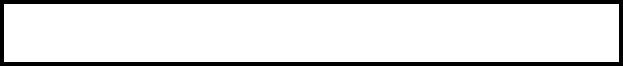 ZAPISNIK O ISPITIVANJU ALKOHOLIZIRANOSTIIspitivanje je obavljeno na temelju odredaba članka 59. Zakona o zaštiti na radu (NN 71/14.) i Pravilnika o provedbi mjera zabrane zloupotrebe alkoholnih pića u OŠ PPUJANKI SplitIme i prezime ispitanika:_______________________________________________Mjesto ispitivanja:____________________________________________________Datum i vrijeme ispitivanja: ___.___.20___., ___.___ sati.Radnik je upozoren na odredbe ĉlanka 59. Zakona o zaštiti na radu prema kojem će se, ako odbije provjeru, smatrati da je pod utjecajem alkohola.Radnik je: PRISTUPIO PROVJERI- ODBIO PRISTUPITI PROVJERI.Prema izjavi radnika, radnikJE UZIMAO – NIJE UZIMAO alkoholna pićaPRIJERADA– ZA VRIJEME RADA,koja____________________________________, vrijeme uzimanja_________ sati, u količini___________________________________________________________ ili drugo______________________________________________________________.Ispitanik JE – NIJE zatečen u konzumaciji alkohola, te je provjera obavljena15 minuta nakon konzumacije.Ispitanik JE PUŠAĈ – NIJE PUŠAĈ, pušio je prije ______sati______minuta, ZATEĈEN DA PUŠI, te je provjera obavljena 10 minuta nakon pušenja.Dane su upute o upotrebi alkometra DRÄGER Alcotest 7410 Plus, koji je upotrijebljen u ___.___ sati.Uvidom u alkometar utvrđena je količina alkohola od ___.___ g/kg, te se utvrđuje da ispitanik JE - NIJE pod utjecajem alkohola.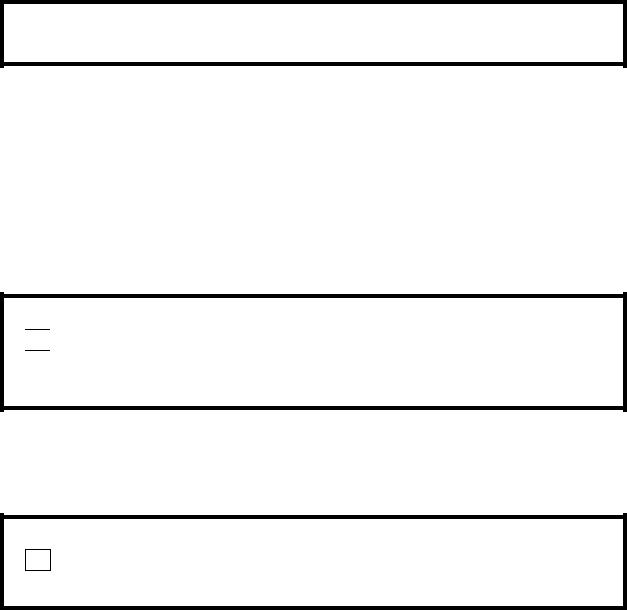 Ispitanik PORIĈE – NE PORIĈEda je pod utjecajem alkohola, te PRIHVAĆA – NE PRIHVAĆArezultat ispitivanja alkoholiziranosti.Ispitaniku je priopćeno da JE- NIJE počinio povredu radne obaveze, te da će zbog povrede biti poduzete mjere sukladno odredbama Zakona o radu, Pravilnika o radu NISKOGRADNJA d.o.o. i Pravilnika o testiranju na alkohol, droge i druga sredstva ovisnosti na radnom mjestu NISKOGRADNJA d.o.o.Radniku, koji se udaljuje s radnog mjesta: PONUĐEN JE SIGURAN PRIJEVOZ OD POSLODAVCA do mjesta stanovanja (na trošak radnika);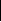 Radnik JE ODBIO–JEPRIHVATIO siguran prijevoz od poslodavca do mjesta stanovanja (na trošak radnika);POZVAN ĈLAN OBITELJI;Radnik JE ODBIO–JE PRIHVATIO pozivanje člana obitelji.Napomena:U Splitu, ___.___. 20___. godine.SANKCIJESANKCIJEStupanj alkoholiziranostiI prekršajII prekršajIII prekršajIV prekršajUsmena opomenaPisana opomenaUpozorenje oUsmena opomenaPisana opomenamogućnosti otkazauz savjetovanjeuz zabranumogućnosti otkazauz savjetovanjeuz zabranuugovora o radu iliradnika -nastavka rada -ugovora o radu iliPripito stanjeradnika -nastavka rada -mjere obveznogMjera otkazaPripito stanjeprivremenoprivremenomjere obveznogMjera otkazaprivremenoprivremenoliječenja priudaljavanje sudaljavanje sliječenja priudaljavanje sudaljavanje sponovnom kršenjuradnog mjestaradnog mjestaponovnom kršenjuradnog mjestaradnog mjestazabranezabranePisana opomenaUpozorenje oPisana opomenamogućnosti otkazauz zabranumogućnosti otkazauz zabranuugovora o radu ilinastavka rada -ugovora o radu iliPijano stanjenastavka rada -mjere obveznogMjera otkazaPijano stanjeprivremenomjere obveznogMjera otkazaprivremenoliječenja priudaljavanje sliječenja priudaljavanje sponovnom kršenjuradnog mjestaponovnom kršenjuradnog mjestazabranezabraneOŠ PUJANKIPrilog 2.Potpis ispitanika:Svjedok:Ispitivanje obavio: